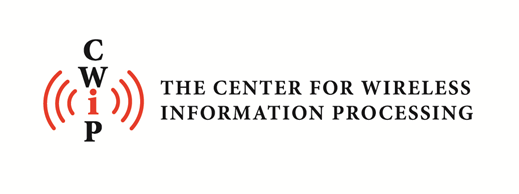 Graduate Students with US Citizenship Sought for DoD ProjectGraduate students with US citizenship are sought for a new project on a radar topic. The project is planned to start spring semester 2017. Highest priority is for PhD candidates or students planning to apply to the PhD program. Current BS/MS or MS students who plan to continue for PhD will be considered. The project will provide a PhD candidate with full and stable financial support for at least 3 years. The support will be in the form of a research assistantship (RA). The project includes system design, algorithm design and implementation by software defined radio. It is expected that the successful candidate will receive a stipend higher than the average PhD stipend.  Limited support might be available for graduate students with US citizenship who are currently enrolled in the BS/MS or MS programs, even if they do not expect to matriculate in the PhD program. For details or to apply for the position, please contact Prof. A. Haimovich, haimovic@njit.edu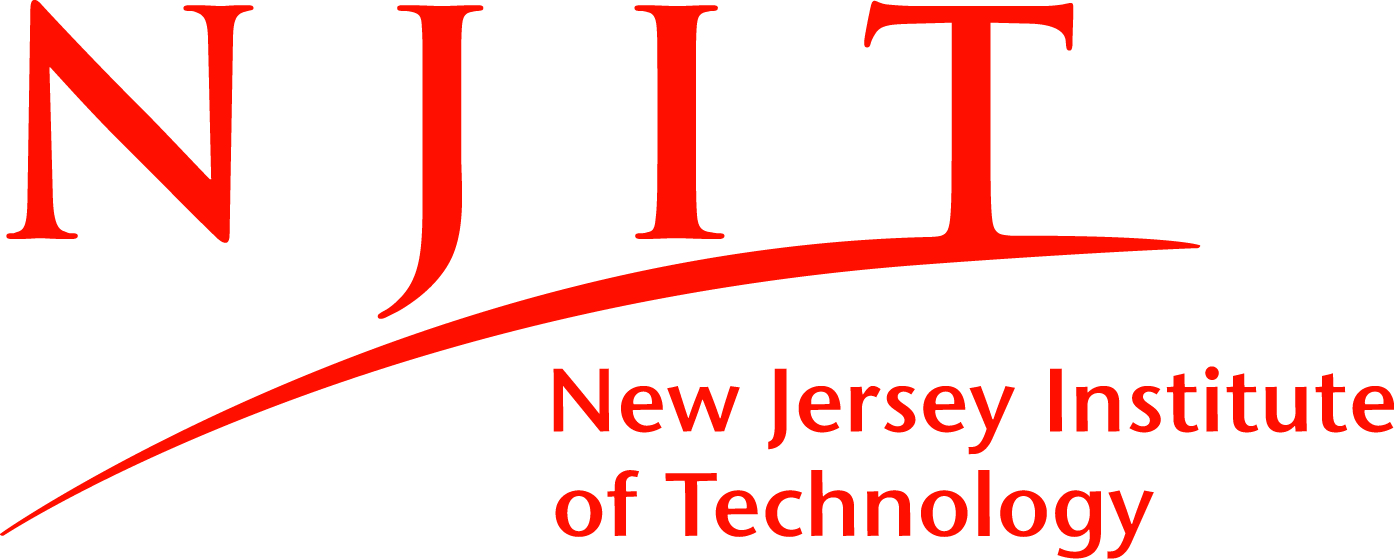 